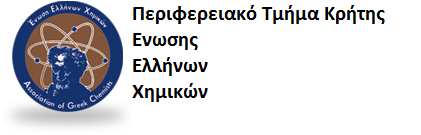 30 μαθητές της Β και Α Λυκείου από σχολεία της Κρήτης διακρίθηκαν στο 32 ΠΜΔ Χημείας Η Δ.Ε του Περιφερειακού τμήματος Κρήτης της Ένωσης Ελλήνων Χημικών συγχαίρει τους  παρακάτω 11 μαθητές-τριες της Β Λυκείου και 19 μαθητές-τριες της  Α Λυκείου από τα Λύκεια της Κρήτης, που διακρίθηκαν  στον 32ο Πανελλήνιο Διαγωνισμό Χημείας, που έγινε στις 17 Μαρτίου . Αγαπητοί μαθητές συνεχίστε να διεκδικείτε τα όνειρα σας με εμπιστοσύνη στις δυνάμεις σας και να είστε σίγουροι ότι η ζωή θα σας δικαιώσει. Με αισιοδοξία και στραμμένα τα μάτια στο μέλλον, να θυμάστε ότι οι προσπάθειες του καθενός σας ξεχωριστά θα ανταμειφθούν και σας ευχόμαστε από καρδιάς πάντα επιτυχίες στον αγώνα της ζωής .Επίσης, θερμές ευχές στις οικογένειες των μαθητών που είναι δίπλα τους και τουςστηρίζουν, όπως και στους εκπαιδευτικούς .Διακριθέντες  μαθητές της Α και Β  Τάξης από Λύκεια της Κρήτης στο 32ο Διαγωνισμό  Χημείας Η ΔΕ ευχαριστεί όλους τους συναδέλφους που βοήθησαν στην πραγματοποίηση του 32 ΠΜΔΧ ως υπεύθυνοι στα 6 εξεταστικά κέντρα της Κρήτης, ως επιτηρητές στο Διαγωνισμό και τους συναδέλφους που βοήθησαν στην διόρθωση των γραπτών στην πρώτη φάση στην Κρήτη.Η Δ.Ε του Περιφερειακού τμήματος Κρήτης της Ένωσης Ελλήνων Χημικών θα βραβεύσει τους πρωτεύσαντες μαθητές από την Κρήτη στο 32ο Διαγωνισμό Χημείας, σε εκδήλωση που θα πραγματοποιηθεί στα Χανιά, το φθινόπωρο του 2018 . Η Δ.Ε του Περιφερειακού Τμήματος Κρήτης της Ένωσης Ελλήνων Χημικών.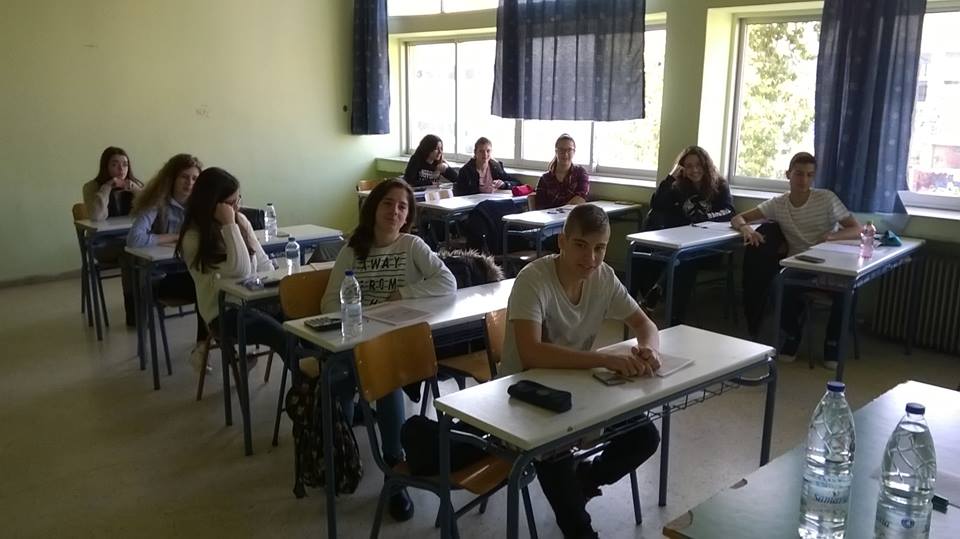 φωτογραφία από τον διαγωνισμό στα Χανιά 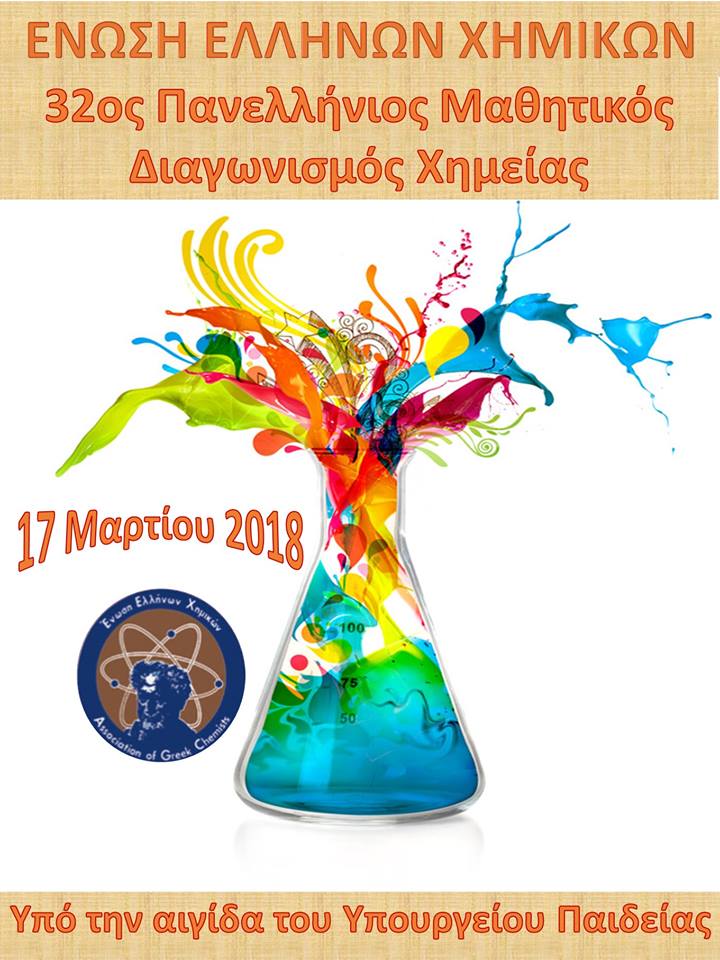 ΧΟΛΟΓΚΙΤΑΣΧΡΗΣΤΟΣΒΓΕΛ ΣΗΤΕΙΑΣ83,5ΜΠΟΥΖΑΚΗΑΡΤΕΜΙΣΒ4ο ΛΥΚΕΙΟ ΧΑΝΙΩΝ80,5ΖΑΧΑΡΙΑΔΗΜΑΡΙΑΒΓΕΛ ΣΗΤΕΙΑΣ73ΜΑΡΙΝΗΟΥΡΑΝΙΑΒ3ο ΓΕΛ ΗΡΑΚΛΕΙΟΥ70ΠΙΠΕΡΑΚΗΣΦΩΤΙΟΣΒ1o ΓΕΝΙΚΟ ΛΥΚΕΙΟ ΗΡΑΚΛΕΙΟΥ68,5ΤΖΩΡΑΚΗΣΕΜΜΑΝΟΥΗΛΒΓΕΝΙΚΟ ΛΥΚΕΙΟ ΚΡΟΥΣΩΝΑ67,5ΑΧΛΑΔΙΑΝΑΚΗΡΑΦΑΗΛΙΑΒΓΕΛ ΣΗΤΕΙΑΣ64ΠΥΛΙΩΤΗΣΑΘΑΝΑΣΙΟΣΒΠΕΙΡΑΜΑΤΙΚΟ ΓΕΛ ΗΡΑΚΛΕΙΟΥ60ΚΟΚΚΙΝΑΚΗΣΙΩΑΝΝΗΣΒ4ο ΛΥΚΕΙΟ ΧΑΝΙΩΝ60ΜΑΚΑΤΟΥΝΑΚΗΘΩΜΑΙΣΒ11ο  ΓΕΛ ΗΡΑΚΛΕΙΟΥ60ΜΑΡΙΝΗΜΑΡΙΑΒ3ο ΓΕΛ ΗΡΑΚΛΕΙΟΥ60ΠΑΠΑΜΙΧΕΛΑΚΗΣΔΗΜΗΤΡΙΟΣΑ2ο ΓΕΛ  ΧΑΝΙΩΝ79ΤΣΙΚΑΛΟΥΔΑΚΗΕΥΔΟΚΙΑΑ2ο ΓΕΛ ΙΕΡΑΠΕΤΡΑΣ77,5ΤΡΙΠΟΔΗ ΕΥΑΓΓΕΛΙΑΑΓΕΛ Ν. ΚΥΔΩΝΙΑΣ73ΦΑΡΣΑΡΗΚΩΝΣΤΑΝΤΙΝΑΑ3ο ΓΕΛ ΗΡΑΚΛΕΙΟΥ72ΨΑΡΟΜΙΛΙΓΚΑΣΔΙΟΝΥΣΗΣΑΓΕΛ Ν. ΚΥΔΩΝΙΑΣ70ΦΕΤΦΑΤΖΗΣΙΟΡΔΑΝΗΣΑ2ο ΓΕΛ ΗΡΑΚΛΕΙΟΥ69ΤΖΩΡΤΖΟΠΟΥΛΟΥΕΛΕΥΘΕΡΙΑΑ1o ΓΕΝΙΚΟ ΛΥΚΕΙΟ ΗΡΑΚΛΕΙΟΥ68,5ΞΕΝΙΚΑΚΗΣΓΕΩΡΓΙΟΣΑΠΕΙΡΑΜΑΤΙΚΟ ΓΕΛ ΗΡΑΚΛΕΙΟΥ68,5ΝΕΟΝΑΚΗΕΙΡΗΝΗΑ2ο ΓΕΛ ΗΡΑΚΛΕΙΟΥ68ΓΑΛΑΝΗΚΩΝΣΤΑΝΤΙΝΑΑΓΕΛ Ν. ΚΥΔΩΝΙΑΣ68ΓΡΗΓΟΡΟΥΔΗΣΝΙΚΟΛΑΟΣΑ4ο ΛΥΚΕΙΟ ΧΑΝΙΩΝ67ΚΟΥΚΑΜΑΡΙΟΑΛΥΚΕΙΟ Ν. ΑΛΙΚ/ΣΣΟΥ  (ΗΡ. ΚΡΗΤΗΣ)65,5ΖΑΊΜΑΚΗΣΟΡΦΕΑΣΑΠΕΙΡΑΜΑΤΙΚΟ ΓΕΛ ΗΡΑΚΛΕΙΟΥ65ΠΑΠΑΔΑΚΗΣΕΜΜΑΝΟΥΗΛΑ3ο ΓΕΛ ΗΡΑΚΛΕΙΟΥ64,5ΔΟΥΛΓΕΡΑΚΗΣΗΡΑΚΛΗΣΑΓΕΛ ΜΟΙΡΩΝ64ΚΑΜΠΙΤΑΚΗΣΦΡΑΓΚΙΣΚΟΣΑ8ο ΓΕΛ ΗΡΑΚΛΕΙΟΥ62,5ΑΣΚΙΑΝΑΚΗΣΛΕΩΝΙΔΑΣΑΓΕΛΑΡΚΑΛΟΧΩΡΙΟΥ62,5ΜΠΕΛΑΝΤΑΚΗΣΠΑΝΑΓΙΩΤΗΣΑ3ο ΓΕΛ ΗΡΑΚΛΕΙΟΥ60ΦΡΑΔΕΛΑΚΗΆΝΝΑ-ΜΑΡΙΑΑ4ο ΛΥΚΕΙΟ ΧΑΝΙΩΝ60